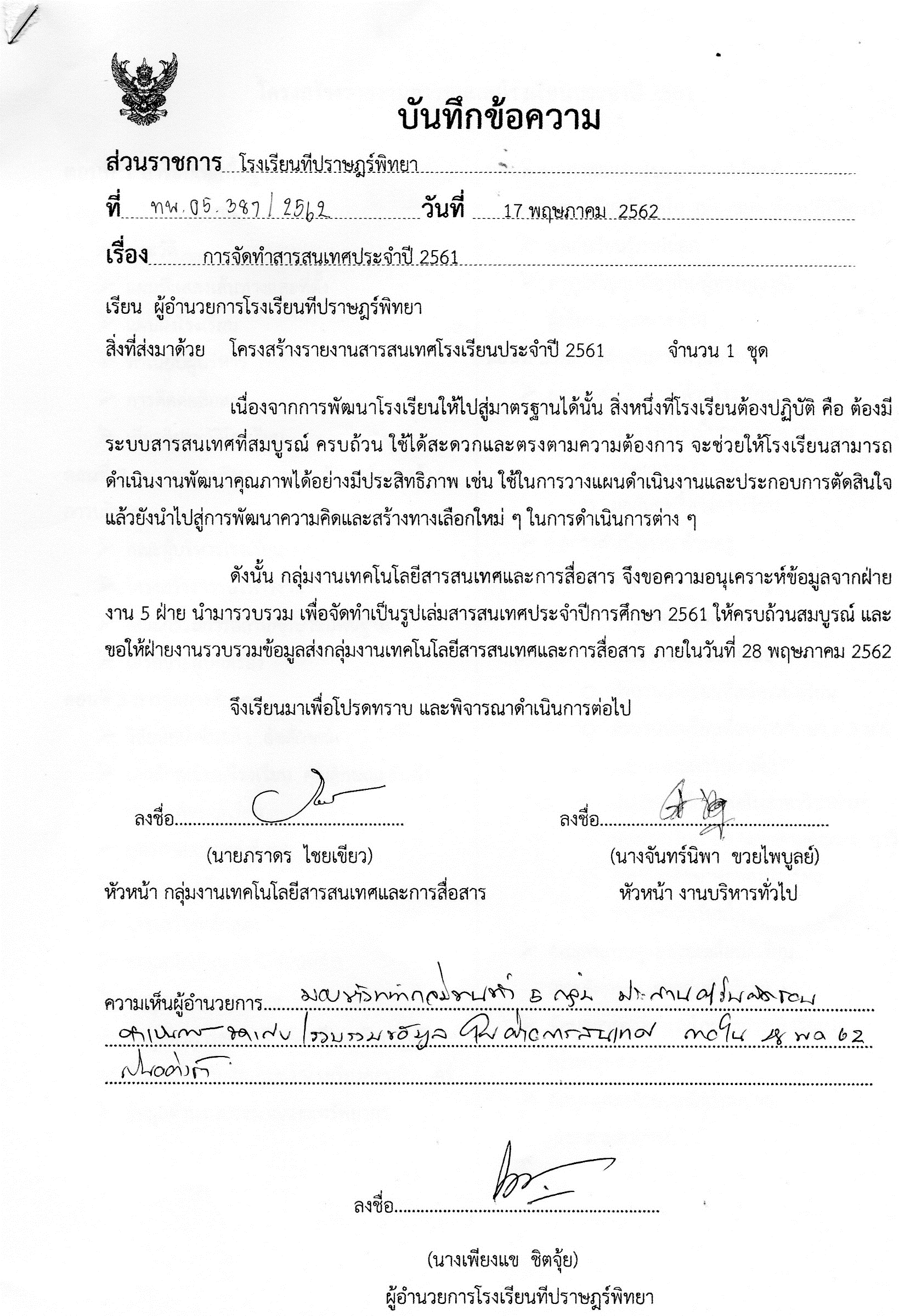 โครงสร้างรายงานสารสนเทศโรงเรียนประจำปี 2561ฝ่ายบริหารทั่วไปรายชื่อคณะกรรมการสถานศึกษาขั้นพื้นฐาน  (ขอรูปด้วย ถ้ามี)สิ่งก่อสร้างอาคารภายในโรงเรียนรายละเอียดข้อมูลเกี่ยวกับอาคารสถานที่1. เนื้อที่ 39 ไร่ 2 งาน 46.1 ตารางวา2. พื้นที่ปลูกสร้างอาคาร .....................3. พื้นที่สนาม/นันทนาการ ................4. จำนวนอาคารเรียนถาวร รวม........... หลัง5. จำนวนอาคารเรียนชั่วคราว ปรับเป็นที่พักนักกีฬา (สภาพต้องรื้อถอน) .........หลัง6. จำนวนสนามกีฬา .............. สนาม7. จำนวนห้องเรียนทั้งหมด ............ห้อง8. จำนวนห้องพิเศษ เช่นห้องทดลองวิทยาศาสตร์ ....... ห้อง		ห้องเรียนคอมพิวเตอร์  ....... ห้องห้องดนตรี นาฏศิลป์ ....... ห้อง		ห้องปฏิบัติการทางภาษา ....... ห้องห้องปฏิบัติการการงานอาชีพฯ ....... ห้อง	อาคารรับรอง  .......  หลังห้องปฏิบัติการศิลปะ ....... ห้อง		ห้องพยาบาล ....... ห้องห้องแนะแนว  .......  ห้อง			ห้องสมุด  .......  ห้องโรงยิมเนเซียม ....... ตารางเมตร		โรงอาหาร ....... ตารางเมตรหอประชุม  ....... ตารางเมตร		ห้องโสตทัศนศึกษา  ....... ตารางเมตรห้องพักครู  .......  ห้อง			ห้องสำนักงานฝ่ายบริหาร  ....... ห้องรางวัลที่นักเรียนได้รับ1. การแข่งขันทักษะทางวิชาการงานศิลปหัตถกรรมนักเรียน ปี 2561 ระดับเขตพื้นที่การศึกษา2. การแข่งขันทักษะทางวิชาการงานศิลปหัตถกรรมนักเรียน ปี 2561 ระดับชาติ3. รางวัล...................4. รางวัล...................ข้อมูลการดูแลภาวะโภชนาการนักเรียน ปีการศึกษา 2561ตารางแสดงข้อมูลแสดงจำนวนนักเรียนป่วย จำแนกตามอาการ ปีการศึกษา 2561ฝ่ายกิจการนักเรียนรายชื่อเครือข่ายผู้ปกครอง ปีการศึกษา 2561 ข้อมูลระบบดูแลช่วยเหลือนักเรียน ปีการศึกษา 2561ฝ่ายวิชาการโครงสร้างหลักสูตรโรงเรียนแต่ละระดับชั้นข้อมูลจำนวนห้องเรียนและจำนวนนักเรียน (เปรียบเทียบ 3 ปี ย้อนหลัง)จำนวนนักเรียนที่ลาออกกลางคันข้อมูลแหล่งเรียนรู้และสถิติการใช้งาน (ขอภาพประกอบแต่ละสถานที่ 1-2 ภาพ)แหล่งเรียนรู้ภายในโรงเรียน แหล่งเรียนรู้ภายนอกครูภูมิปัญญาท้องถิ่น/ผู้ทรงคุณวุฒิ/ผู้เชี่ยวชาญเฉพาะด้าน (ชื่อ นามสกุล + เรื่องที่ให้ความรู้ + ภาพบุคคล)เปรียบเทียบค่าเฉลี่ยผลการสอบ O – NET ชั้นมัธยมศึกษาปีที่ 3 ปีการศึกษา 2559 – 2561 ระดับโรงเรียน และระดับประเทศเปรียบเทียบค่าเฉลี่ยผลการสอบ O – NET ชั้นมัธยมศึกษาปีที่ 6 ปีการศึกษา 2559 – 2561 ระดับโรงเรียน และระดับประเทศค่าเฉลี่ยผลการสอบ O – NET ชั้นมัธยมศึกษาปีที่ 3  ปีการศึกษา 2561ค่าเฉลี่ยผลการสอบ O – NET ชั้นมัธยมศึกษาปีที่ 6  ปีการศึกษา 2561ผลสัมฤทธิ์ทางการเรียน จำแนกตามระดับชั้นและกลุ่มสาระการเรียนรู้ ปีการศึกษา 2561กลุ่มสาระการเรียนรู้ตารางแสดงระดับผลการเรียนเฉลี่ยของผลสัมฤทธิ์ทางการเรียนปีการศึกษา 2561 จำแนกตามระดับชั้นตารางแสดงระดับผลการเรียนเฉลี่ยของผลสัมฤทธิ์ทางการเรียนปีการศึกษา 2559-2561 จำแนกตามกลุ่มสาระตารางแสดงผลสัมฤทธิ์ทางการเรียนปีการศึกษา 2561 จำแนกตามกลุ่มสาระ ระดับ 2.5-4ผลการดำเนินงาน ด้านผู้เรียนจำนวนนักเรียนที่สมัครเข้าเรียนจำนวนนักเรียนระดับชั้น ม.6 ปีการศึกษา 2561 ที่ศึกษาต่อในมหาวิทยาลัยและสถาบันต่าง ๆ ของรัฐจำนวนนักเรียนระดับชั้น ม.6 ปีการศึกษา 2561 ที่ศึกษาต่อในมหาวิทยาลัยและสถาบันต่าง ๆ ของเอกชนจำนวนนักเรียนระดับชั้น ม.6 ปีการศึกษา 2561 ที่ศึกษาต่อ แยกตามสาขาวิชาสรุปการศึกษาต่อของนักเรียน ชั้น ม.6ฝ่ายการเงินข้อมูลด้านงบประมาณและทรัพยากรงบประมาณ ปีการศึกษา 25611) เงินอุดหนุนรายหัว จำนวน ....................... บาท2) เงินบำรุงการศึกษาห้องเรียนพิเศษ จำนวน ......................... บาท3) เงินโครงการเรียนฟรี 15 ปี จำนวน.........................บาท4).............................................ฝ่ายบุคลากรจำนวนครูและบุคลากร จำแนกตามตำแหน่ง (เปรียบเทียบ 3 ปี ย้อนหลัง)จำนวนครู จำแนกตามวุฒิการศึกษาข้อมูลครูและบุคลากร จำแนกตามกลุ่มสาระฯผลการดำเนินงานครู (ได้รับรางวัลจากภายนอก)การพัฒนาตนของครูตอนที่ 1 สารสนเทศพื้นฐานข้อมูลทั่วไปของโรงเรียน ประวัติแผนที่แสดงเส้นทางและที่ตั้งแผนผังโรงเรียนทำเนียบผู้บริหารการติดต่อสื่อสารเกียรติประวัติโรงเรียนตอนที่ 2  สภาพการบริหารและการจัดการโครงสร้างการบริหารคณะผู้บริหารโรงเรียนโครงสร้างการบริหารงานคณะกรรมการสถานศึกษาขั้นพื้นฐาน เครือข่ายผู้ปกครองตอนที่ 3 การจัดการศึกษา วิสัยทัศน์ พันธกิจ  อัตลักษณ์ เอกลักษณ์ของโรงเรียน  คุณลักษณะอันพึงประสงค์ของผู้เรียนยุทธศาสตร์สถานศึกษาจุดเน้นโรงเรียนโครงสร้างหลักสูตรข้อมูลนักเรียน (3 ปี ย้อนหลัง)ข้อมูลครูและบุคลากร ข้อมูลอาคารสถานที่  ห้องเรียน ห้องปฏิบัติการข้อมูลเกี่ยวกับสื่อ อุปกรณ์ เครื่องคอมพิวเตอร์ข้อมูลด้านงบประมาณและทรัพยากรตอนที่ 4 สภาพและบรรยากาศการเรียนรู้แหล่งเรียนรู้ภายใน  (ห้องสมุด ห้องปฏิบัติการ)แหล่งเรียนรู้ภายนอกครูภูมิปัญญาท้องถิ่น/ผู้ทรงคุณวุฒิ/
ผู้เชี่ยวชาญเฉพาะด้านตอนที่ 5 ผลการดำเนินงานด้านต่าง ๆผลการดำเนินงาน ด้านโรงเรียนผลการประเมินจาก สมศ.รอบสามผลคะแนน O –Netผลสัมฤทธิ์ทางการเรียนผลการดำเนินงาน ด้านครูรางวัลเกียรติยศของครูการพัฒนาบุคลากรผลการดำเนินงาน ด้านนักเรียนจำนวนนักเรียนที่สมัครเข้าเรียนจำนวนนักเรียนที่จบการศึกษา ม.3 ม.6 (แยกตามมหาวิทยาลัย)นักเรียนที่ศึกษาต่อในสาขาวิชาต่างๆ 
ของมหาวิทยาลัย (แยกตามคณะ/สาขาวิชา)สรุปการศึกษาต่อของนักเรียน รางวัลที่นักเรียนได้รับข้อมูลระบบดูแลช่วยเหลือนักเรียน 
(การคัดกรองแบ่งกลุ่มนักเรียน)ข้อมูลการดูแลภาวะโภชนาการนักเรียน 
(น้ำหนัก ส่วนสูง)ข้อมูลแสดงจำนวนนักเรียนป่วย 
(แยกตามอาการ)ชื่ออาคารประเภทอาคารประเภทใช้ประโยชน์ปีงบประมาณที่สร้างงบประมาณหมายเหตุภาวะโภชนาการจำนวนนักเรียน(คน)ร้อยละของนักเรียนน้ำหนักตามเกณฑ์อายุน้ำหนักมากกว่าเกณฑ์น้ำหนักค่อนข้างมากน้ำหนักตามเกณฑ์น้ำหนักค่อนข้างน้อยน้ำหนักน้อยกว่าเกณฑ์รวมส่วนสูงตามเกณฑ์อายุสูงกว่าเกณฑ์ค่อนข้างสูงสูงตามเกณฑ์ค่อนข้างเตี้ยเตี้ยรวมน้ำหนักตามส่วนสูงอ้วนเริ่มอ้วนท้วมสมส่วนค่อนข้างผอมผอมรวมอาการจำนวนนักเรียนจำนวนนักเรียนจำนวนนักเรียนจำนวนนักเรียนจำนวนนักเรียนจำนวนนักเรียนจำนวนนักเรียนจำนวนนักเรียนจำนวนนักเรียนจำนวนนักเรียนอาการพ.ค.มิ.ย.ก.ค.ส.ค.ก.ย.พ.ย.ธ.ค.ม.ค.ก.พ.รวม123รวมระดับชั้นจำนวนนักเรียนทั้งหมดด้านร้อยละร้อยละร้อยละระดับชั้นจำนวนนักเรียนทั้งหมดด้านกลุ่มปกติกลุ่มเสียงกลุ่มมีปัญหารวมกลุ่มสาระการเรียนรู้ระดับคะแนนเฉลี่ยรวมกลุ่มสาระการเรียนรู้ระดับ255925602561คะแนนเฉลี่ยรวมภาษาไทยระดับโรงเรียนภาษาไทยระดับประเทศคณิตศาสตร์ระดับโรงเรียนคณิตศาสตร์ระดับประเทศกลุ่มสาระการเรียนรู้ระดับคะแนนเฉลี่ยรวมกลุ่มสาระการเรียนรู้ระดับ255925602561คะแนนเฉลี่ยรวมภาษาไทยระดับโรงเรียนภาษาไทยระดับประเทศคณิตศาสตร์ระดับโรงเรียนคณิตศาสตร์ระดับประเทศวิชาไทยคณิตวิทย์อังกฤษสังคมระดับโรงเรียนระดับจังหวัดระดับสังกัดระดับประเทศค่าเฉลี่ยระดับโรงเรียนค่าเฉลี่ยระดับจังหวัดค่าเฉลี่ยระดับสังกัดค่าเฉลี่ยระดับประเทศวิชาไทยคณิตวิทย์อังกฤษสังคมระดับโรงเรียนระดับจังหวัดระดับสังกัดระดับประเทศค่าเฉลี่ยระดับโรงเรียนค่าเฉลี่ยระดับจังหวัดค่าเฉลี่ยระดับสังกัดค่าเฉลี่ยระดับประเทศชั้นไทยไทยคณิตคณิตวิทย์วิทย์สังคมสังคมศิลปะศิลปะสุขศึกษาสุขศึกษาการงานการงานภาษาต่างภาษาต่างSDชั้นSDSDSDSDSDSDSDSDSDม.1ม.2ม.3ม.4ม.5ม.6รวมร้อยละระดับชั้นระดับผลการเรียนเฉลี่ยระดับผลการเรียนเฉลี่ยระดับผลการเรียนเฉลี่ยระดับชั้นภาคเรียนที่ 1ภาคเรียนที่ 2เฉลี่ยตลอดปีการศึกษาม.1ม.2ม.3ม.4ม.5ม.6เฉลี่ยรวมทั้งโรงเรียนกลุ่มสาระผลการเรียนเฉลี่ยผลการเรียนเฉลี่ยผลการเรียนเฉลี่ยกลุ่มสาระ255925602561ภาษาไทยคณิตศาสตร์วิทยาศาสตร์สังคมศิลปะสุขศึกษาการงานภาษาต่างประเทศรวมกลุ่มสาระระดับผลการเรียนเฉลี่ยระดับผลการเรียนเฉลี่ยระดับผลการเรียนเฉลี่ยระดับผลการเรียนเฉลี่ยรวมจำนวนนักเรียนร้อยละกลุ่มสาระ43.532.5รวมจำนวนนักเรียนร้อยละภาษาไทยคณิตศาสตร์วิทยาศาสตร์สังคมศิลปะสุขศึกษาการงานภาษาต่างประเทศระดับที่เปิดรับปี 2559ปี 2559ปี 2560ปี 2560ปี 2561ปี 2561ระดับที่เปิดรับจำนวนที่สมัครจำนวนที่รับจำนวนที่สมัครจำนวนที่รับจำนวนที่สมัครจำนวนที่รับม.1ม.4ลำดับที่สถาบัน / มหาวิทยาลัยจำนวน (คน)ลำดับที่สถาบัน / มหาวิทยาลัยจำนวน (คน)ลำดับที่สาขาวิชา/คณะจำนวน (คน)ประเภทสถาบันจำนวนร้อยละ1. สถาบันอุดมศึกษาของรัฐ2. สถาบันอุดมศึกษาเอกชน3. ศึกษาต่อต่างประเทศ4. อื่น ๆรวมรายการเงินอุดหนุนรายหัวเงินเรียนฟรี 15 ปีรายได้สถานศึกษารวมรายรับ1) เงินอุดหนุน2) กิจกรรมพัฒฯ3) บกศ.4)รวมรายรับรายจ่าย1) ค่าสาธารณูปโภค2)3)รวมรายจ่าย